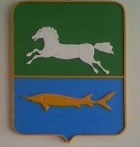 АДМИНИСТРАЦИЯ НАРЫМСКОГО СЕЛЬСКОГО ПОСЕЛЕНИЯПАРАБЕЛЬСКОГО РАЙОНА ТОМСКОЙ ОБЛАСТИПОСТАНОВЛЕНИЕ29.12. 2017                                                                                                    № 106аО назначении старостой деревни ЛуговскоеВ соответствии с Уставом муниципального образования Нарымское сельское поселение, Решением Совета от 20.07.2017 № 203 «Об утверждении положения «О старостах сельских населенных пунктов на территории муниципального образования Нарымского сельского поселения»,  протокола собрания гражданд.Луговское  от 28.12.2017: ПОСТАНАВЛЯЮ:1. Назначить старостой деревни Луговское Долгорожева Евгения Парфирьевича.2.  Долгорожева Е.П.  ознакомить с Положением об организации деятельности старост на территории Нарымское  сельского поселения.3. Опубликовать настоящее постановление в информационном бюллетени Администрации и Совета Нарымского сельского поселения  и разместить на официальном сайте в информационно-телекоммуникационной сети «Интернет» http://narimskoe.ru4.   Настоящее постановление вступает в силу со дня официального опубликования. Контроль выполнения настоящего постановления оставляю за собой..Глава поселения                                                                           С.В.АбдрашитоваЧаплинская Т.А.3-32-32Администрация – 3Долгорожев Е.П.-1УДОСТОВЕРЕНИЕ № 01 Действительно с «30 » декабря  2017  года по «30 » декабря  2021 года.________________Долгорожев Евгений Парфирьевич________________________                                               (фамилия, имя, отчество)является старостой __МО «Нарымское сельское поселение»_д.Луговское________                                                          (наименование территории)Глава поселения                                                                С.В.Абдрашитовапродлено до «__»_________20__г.